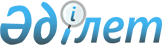 О внесении изменений и дополнений в решение районного маслихата  
от 13 декабря 2011 года № 328-IV "О районном бюджете на 2012-2014 годы"
					
			Утративший силу
			
			
		
					Решение Макатского районного маслихата Атырауской области от 23 мая 2012 года № 38-V. Зарегистрировано Департаментом юстиции Атырауской области 15 июня 2012 года № 4-7-149. Утратило силу - решением Макатского районного маслихата Атырауской области от 13 марта 2013 года № 105-V.

      Сноска. Утратило силу - решением Макатского районного маслихата Атырауской области от 13.03.2013 № 105-V.

      Примечание РЦПИ:

      В тексте сохранена авторская орфография и пунктуация.



      В соответствии с Бюджетным кодексом Республики Казахстан от 4 декабря 2008 года, подпунктом 1) пункта 1 статьи 6 Закона Республики Казахстан от 23 января 2001 года "О местном государственном управлении и самоуправлении в Республике Казахстан" и рассмотрев предложение акимата района об уточнении районного бюджета на 2012-2014 годы, районный маслихат РЕШИЛ:



      1. Внести в решение ХХХVІІІ очередной сессии районного маслихата от 13 декабря 2011 года № 328-IV "О районном бюджете на 2012-2014 годы" (зарегистрированного в реестре государственной регистрации нормативных правовых актов № 4-7-139, опубликовано 26 января 2012 года в газете "Макат тынысы") следующие изменения:



      1) в подпункте 1) пункта 1:

      цифры "2 598 280" заменить цифрами "2 852 496";

      цифры "1 415 534" заменить цифрами "1 669 750".

      в подпункте 2:

      цифры "2 598 280" заменить цифрами "2 852 496".



      2. Приложения 1, 4 изложить в новой редакции согласно приложениям 1, 2 к настоящему решению.



      3. Контроль за исполнением настоящего решения возложить на председателя постоянной комиссии районного маслихата по вопросам бюджетного планирования, хозяйственной деятельности, использования земли, охраны природы и обеспечение законности (Д. Алтаевой).



      4. Настоящее решение вводится в действие с 1 января 2012 года.      Председатель очередной ІV

      сессии районного маслихата                 Б. Оңдасынов      Секретарь районного маслихата              Г. Медыева

Приложение 1        

к решению сессии      

районного маслихата    

от 23 мая 2012 года № 38-VПриложение 1        

к решению маслихата района 

от 13 декабря 2011 года № 328-IV Районный бюджет на 2012 год

Приложение 2 к решению   

сессии районного маслихата 

от 23 мая 2012 года № 38-V Приложение 4 к решению   

сессии районного маслихата 

от 13 декабря 2011 года № 328-IV Финансирование бюджетных программ районного бюджета на 2012 год в разрезе сельских округов в следующих размерах:
					© 2012. РГП на ПХВ «Институт законодательства и правовой информации Республики Казахстан» Министерства юстиции Республики Казахстан
				КатегорияКатегорияКатегорияКатегорияСумма, тыс.тенгеКлассКлассКлассСумма, тыс.тенгеПодклассПодклассСумма, тыс.тенгеНаименованиеСумма, тыс.тенге123451. Доходы28524961Налоговые поступления115242201Подоходный налог316139002Индивидуальный подоходный налог31613903Социальный налог130100001Социальный налог13010004Hалоги на собственность657056001Hалоги на имущество620477003Земельный налог6635004Hалог на транспортные средства29921005Единый земельный налог2305Внутренние налоги на товары, работы и услуги46313002Акцизы6012003Поступления за использование природных и других ресурсов35258004Сборы за ведение предпринимательской и профессиональной деятельности504308Обязательные платежи, взимаемые за совершение юридически значимых действий и (или) выдачу документов уполномоченными на то государственными органами или должностными лицами2814001Государственная пошлина28142Неналоговые поступления1873701Доходы от государственной собственности2027005Доходы от аренды имущества, находящегося в государственной собственности202704Штрафы, пени, санкции, взыскания, налагаемые государственными учреждениями, финансируемыми из государственного бюджета, а также содержащимися и финансируемыми из бюджета (сметы расходов) Национального Банка Республики Казахстан13980001Штрафы, пени, санкции, взыскания, налагаемые государственными учреждениями, финансируемыми из государственного бюджета, а также содержащимися и финансируемыми из бюджета (сметы расходов) Национального Банка Республики Казахстан, за исключением поступлений от организаций нефтяного сектора1398006Прочие неналоговые поступления2730001Прочие неналоговые поступления27303Поступления от продажи основного капитала868301Продажа государственного имущества, закрепленного за государственными учреждениями0001Продажа государственного имущества, закрепленного за государственными учреждениями003Продажа земли и нематериальных активов8683001Продажа земли86834Поступления трансфертов166975002Трансферты из вышестоящих органов государственного управления1669750002Трансферты из областного бюджета16697505Погашение бюджетных кредитов001Погашение бюджетных кредитов0001Погашение бюджетных кредитов, выданных из государственного бюджета08Используемые остатки бюджетных средств290401Остатки бюджетных средств2904001Свободные остатки бюджетных средств2904Функциональная группаФункциональная группаФункциональная группаФункциональная группаФункциональная группаСумма, тыс.тенгеФункциональная подгруппаФункциональная подгруппаФункциональная подгруппаФункциональная подгруппаСумма, тыс.тенгеАдминистраторАдминистраторАдминистраторСумма, тыс.тенгеПрограммаПрограммаСумма, тыс.тенгеНаименованиеСумма, тыс.тенгеІІ. Расходы28524961Государственные услуги общего характера13707001Представительные, исполнительные и другие органы, выполняющие общие функции  государственного управления109263112Аппарат маслихата района (города областного значения)14823001Услуги по обеспечению деятельности маслихата района (города областного значения)14823004Капитальные расходы государственных органов0122Аппарат акима района (города областного значения)43674001Услуги по обеспечению деятельности акима района (города областного значения)43674003Капитальные расходы государственных органов0123Аппарат акима района в городе, города районного значения, поселка, аула (села), аульного (сельского) округа50766001Услуги по обеспечению деятельности акима района в городе, города районного значения, поселка, аула (села), аульного (сельского) округа49066022Капитальные расходы государственных органов1700023Материально-техническое оснащение государственных органов0024Создание информационных систем002Финансовая деятельность15121452Отдел финансов района (города областного значения)15121001Услуги по реализации государственной политики в области исполнения бюджета района (города областного значения) и управления коммунальной собственностью района (города областного значения)12221003Проведение оценки имущества в целях налогообложения300010Организация приватизации коммунальной собственности0011Учет, хранение, оценка и реализация имущества, поступившего в коммунальную собственность500018Капитальные расходы государственных органов210005Планирование и статистическая деятельность12686453Отдел экономики и бюджетного планирования района (города областного значения)12686001Услуги по реализации государственной политики в области формирования и развития экономической политики, системы государственного планирования и управления района (города областного значения)12326004Капитальные расходы государственных органов3602Оборона330001Военные нужды3300122Аппарат акима района (города областного значения)3300005Мероприятия в рамках исполнения всеобщей воинской обязанности33003Общественный порядок, безопасность, правовая, судебная, уголовно-исполнительная деятельность84501Правоохранительная деятельность845458Отдел жилищно-коммунального хозяйства, пассажирского транспорта и автомобильных дорог района (города областного значения)845021Обеспечение безопасности дорожного движения в населенных пунктах8454Образование151488701Дошкольное воспитание и обучение296020123Аппарат акима района в городе, города районного значения, поселка, аула (села), аульного (сельского) округа280828004Поддержка организаций дошкольного воспитания и обучения278020025на увеличение размера доплаты за квалификационную категорию, учителям школ и воспитателям дошкольных организаций образования2808464Отдел образования района (города областного значения)15192на увеличение размера доплаты за квалификационную категорию, учителям школ и воспитателям дошкольных организаций образования1519202Начальное, основное среднее и общее среднее образование1179466123Аппарат акима района в городе, города районного значения, поселка, аула (села), аульного (сельского) округа1920005Организация бесплатного подвоза учащихся до школы и обратно в аульной (сельской) местности1920464Отдел образования района (города областного значения)1177546003Общеобразовательное обучение1121744006Дополнительное образование для детей53802010Внедрение новых технологий обучения в государственной системе образования за счет целевых трансфертов из республиканского бюджета0063Повышение оплаты труда учителям, прошедшим повышение квалификации по учебным программам АОО "Назарбаев Интеллектуальные школы" за счет трансфертов из республиканского бюджета200009Прочие услуги в области образования39401464Отдел образования района (города областного значения)39401001Услуги по реализации государственной политики на местном уровне в области образования7106004Информатизация системы образования в государственных учреждениях образования района (города областного значения)0005Приобретение и доставка учебников, учебно-методических комплексов для государственных учреждений образования района (города областного значения)17700012Капитальные расходы государственных органов0013Материально-техническое оснащение государственных органов0015Ежемесячные выплаты денежных средств опекунам (попечителям) на содержание ребенка сироты (детей-сирот), и ребенка (детей), оставшегося без попечения родителей12095020Обеспечение оборудованием, программным обеспечением детей-инвалидов, обучающихся на дому25006Социальная помощь и социальное обеспечение11541102Социальная помощь99605123Аппарат акима района в городе, города районного значения, поселка, аула (села), аульного (сельского) округа10189003Оказание социальной помощи нуждающимся гражданам на дому10189451Отдел занятости и социальных программ района (города областного значения)89416002Программа занятости54486005Государственная адресная социальная помощь1800006Жилищная помощь1800007Социальная помощь отдельным категориям нуждающихся граждан по решениям местных представительных органов12988010Материальное обеспечение детей-инвалидов, воспитывающихся и обучающихся на дому1500016Государственные пособия на детей до 18 лет6233017Обеспечение нуждающихся инвалидов обязательными гигиеническими средствами и предоставление услуг специалистами жестового языка, индивидуальными помощниками в соответствии с индивидуальной программой реабилитации инвалида2300023Обеспечение деятельности центров занятости830909Прочие услуги в области социальной помощи и социального обеспечения15806451Отдел занятости и социальных программ района (города областного значения)15806001Услуги по реализации государственной политики на местном уровне в области обеспечения занятости и реализации социальных программ для населения12806011Оплата услуг по зачислению, выплате и доставке пособий и других социальных выплат1300021Капитальные расходы государственных органов17007Жилищно-коммунальное хозяйство94046301Жилищное хозяйство50200458Отдел жилищно-коммунального хозяйства, пассажирского транспорта и автомобильных дорог района (города областного значения)50200003Организация сохранения государственного жилищного фонда0004Обеспечение жильем отдельных категорий граждан50200123Аппарат акима района в городе, города районного значения, поселка, аула (села), аульного (сельского) округа0007Организация сохранения государственного жилищного фонда города районного значения, поселка, аула (села), аульного (сельского) округа002Коммунальное хозяйство776763123Аппарат акима района в городе, города районного значения, поселка, аула (села), аульного (сельского) округа0014Организация водоснабжения населенных пунктов0458Отдел жилищно-коммунального хозяйства, пассажирского транспорта и автомобильных дорог района (города областного значения)82500012Функционирование системы водоснабжения и водоотведения82500029Развитие системы водоснабжения0026Организация эксплуатации тепловых сетей, находящихся в коммунальной собственности районов (городов областного значения)0464Отдел образования района (города областного значения)114100026Ремонт объектов в рамках развития сельских населенных пунктов по Программе занятости 2020114100467Отдел строительства района (города областного значения)580163005Развитие коммунального хозяйства0006Развитие системы водоснабжения58016303Благоустройство населенных пунктов113500123Аппарат акима района в городе, города районного значения, поселка, аула (села), аульного (сельского) округа42600008Освещение улиц населенных пунктов21610009Обеспечение санитарии населенных пунктов17490011Благоустройство и озеленение населенных пунктов3500458Отдел жилищно-коммунального хозяйства, пассажирского транспорта и автомобильных дорог района (города областного значения)70900016Обеспечение санитарии населенных пунктов56900018Благоустройство и озеленение населенных пунктов140008Культура, спорт, туризм и информационное пространство8430601Деятельность в области культуры39166123Аппарат акима района в городе, города районного значения, поселка, аула (села), аульного (сельского) округа32966006Поддержка культурно-досуговой работы на местном уровне32966455Отдел культуры и развития языков района (города областного значения)6200003Поддержка культурно-досуговой работы6200467Отдел строительства района (города областного значения)0011Развитие объектов культуры002Спорт3300465Отдел физической культуры и спорта района (города областного значения)3300006Проведение спортивных соревнований на районном (города областного значения) уровне3300007Подготовка и участие членов сборных команд района (города областного значения) по различным видам спорта на областных спортивных соревнованиях003Информационное пространство25394455Отдел культуры и развития языков района (города областного значения)23394006Функционирование районных (городских) библиотек23394456Отдел внутренней политики района (города областного значения)2000005Услуги по проведению государственной информационной политики через телерадиовещание200009Прочие услуги по организации культуры, спорта, туризма и информационного пространства16446455Отдел культуры и развития языков района (города областного значения)6836001Услуги по реализации государственной политики на местном уровне в области развития языков и культуры6836011Материально-техническое оснащение государственных органов0456Отдел внутренней политики района (города областного значения)4304001Услуги по реализации государственной политики на местном уровне в области информации, укрепления государственности и формирования социального оптимизма граждан4304007Материально-техническое оснащение государственных органов0465Отдел физической культуры и спорта района (города областного значения)5306001Услуги по реализации государственной политики на местном уровне в сфере физической культуры и спорта5306008Материально-техническое оснащение государственных органов09Топливно-энергетический комплекс и недропользование770009Прочие услуги в области топливно-энергетического комплекса и недропользования7700467Отдел строительства района (города областного значения)7700009Развитие теплоэнергетической системы770010Сельское, водное, лесное, рыбное хозяйство, особо охраняемые природные территории, охрана окружающей среды и животного мира, земельные отношения1834001Сельское хозяйство9677453Отдел экономики и бюджетного планирования района (города областного значения)3089099Реализация мер социальной поддержки специалистов социальной сферы сельских населенных пунктов за счет целевого трансферта из республиканского бюджета3089474Отдел сельского хозяйства и ветеринарии района (города областного значения)6588001Услуги по реализации государственной политики на местном уровне в сфере сельского хозяйства и ветеринарии658806Земельные отношения7218463Отдел земельных отношений района (города областного значения)7218001Услуги по реализации государственной политики в области регулирования земельных отношений на территории района (города областного значения)7038007Капитальные расходы государственных органов18009Прочие услуги в области сельского, водного, лесного, рыбного хозяйства, охраны окружающей среды и земельных отношений1445474Отдел сельского хозяйства и ветеринарии района (города областного значения)1445013Проведение противоэпизоотических мероприятий1445014Организация и проведение идентификации сельскохозяйственных животных011Промышленность, архитектурная, градостроительная и строительная деятельность1448602Архитектурная, градостроительная и строительная деятельность14486467Отдел строительства района (города областного значения)4990001Услуги по реализации государственной политики на местном уровне в области строительства4990018Материально-техническое оснащение государственных органов0468Отдел архитектуры и градостроительства района (города областного значения)9496001Услуги по реализации государственной политики в области архитектуры и градостроительства на местном уровне9066004Капитальные расходы государственных органов43013Прочие1156609Прочие11566451Отдел занятости и социальных программ района (города областного значения)0022Поддержка частного предпринимательства в рамках программы "Дорожная карта бизнеса - 2020"0452Отдел финансов района (города областного значения)0012Резерв местного исполнительного органа района (города областного значения)0458Отдел жилищно-коммунального хозяйства, пассажирского транспорта и автомобильных дорог района (города областного значения)11566001Услуги по реализации государственной политики на местном уровне в области жилищно-коммунального хозяйства, пассажирского транспорта и автомобильных дорог11566013Капитальные расходы государственных органов015Трансферты412201Трансферты4122452Отдел финансов района (города областного значения)4122006Возврат неиспользованных (недоиспользованных) целевых трансфертов412216Погашение займов001Погашение займов0452Отдел финансов района (города областного значения)0008Погашение долга местного исполнительного органа перед вышестоящим бюджетом0021Возврат неиспользованных бюджетных кредитов, выданных из местного бюджета0ІІІ. Чистое бюджетное кредитование21843Бюджетные кредиты2184310Сельское, водное, лесное, рыбное хозяйство, особо охраняемые природные территории, охрана окружающей среды и животного мира, земельные отношения2184301Сельское хозяйство21843453Отдел экономики и бюджетного планирования района (города областного значения)21843006Бюджетные кредиты для реализации мер социальной поддержки специалистов социальной сферы сельских населенных пунктов21843ПрограммаПрограммаНаименованиеНаименованиеНаименованиеНаименованиеНаименование бюджетных программМакатДоссорБайчунас, ЕскенеСумма тыс.тенге001Услуги по обеспечению деятельности акима района в городе, города районного значения, поселка, аула (села), аульного (сельского) округа20258156781313049066003Оказание социальной помощи нуждающимся гражданам на дому68763313010189004Поддержка организаций дошкольного воспитания и обучения14572511714615149278020005Приобретение и доставка учебников, учебно-методических комплексов для государственных учреждений образования района (города областного значения)1920001920006Поддержка культурно-досуговой работы на местном уровне329660032966007Организация сохранения государственного жилищного фонда города районного значения, поселка, аула (села), аульного (сельского) округа0000008Освещение улиц населенных пунктов148006810021610009Обеспечение санитарии населенных пунктов88007690100017490010Содержание мест захоронений и погребение безродных Содержание мест захоронений и погребение безродных0000011Благоустройство и озеленение населенных пунктов160011008003500013Обеспечение функционирования автомобильных дорог в городах (сельских) округах0000025на увеличение размера доплаты за квалификационную категорию, учителям школ и воспитателям дошкольных организаций образования164010501182808022Капитальные расходы государственных органов0170001700ВСЕГО23458515448730197419269